Zoom Meeting: https://us06web.zoom.us/j/83145251701?pwd=MTM1MmxrdUtHVWtyL1RNbk9MSXBWdz09This monthly meeting is Zoom only for this month.For more information about the MRC, please contact Rebecca Mahan at (360) 417-23225:30	Welcome by Chair Tim Cochnauer5:35	Call To Order / Introductions / Changes to Agenda5:40	Public Comment / Approval of Minutes	Approval of April and May minutes.	5:45	NWSC Update	NWSC March meeting news. NWSC requesting that it start Jan. 2023	6:00	UpdatesDerelict vessels in Clallam CountySummer Intern Tumwater Trap was removed June 21.Kelp Presentation by Alan Clark to Sequim High SchoolCatch more crab kits ordered- covered card boxes installed at County Park locations and Ediz Hook  by Lance Vail and Rebecca MahanLogo refresh?New Dog waste bag dispenser installed (by Tim Cochnauer) to replace old broken one at Place Rd. levee.	   6:40	Project UpdatesOlympia oysters: JST survey date updates.Forage Fish: Survey updates. Forage Fish training July 13th Port Townsend contact Leah Robison with questions Robinson@nwstraits.org Education/Outreach: 1500 more coasters ordered and arriving soon.Biotoxin sampling: Update on sampling sites/volunteers.Pigeon Guillemot: Survey/volunteer updates.Any additional project updates will be discussed as needed. 6:50	Good of the Order6:55	Public Comment7:00	Adjourn      CLALLAM MRC MEETING AGENDA      CLALLAM MRC MEETING AGENDA      CLALLAM MRC MEETING AGENDAJune 27, 20225:30 p.m. – 7:00 p.m. 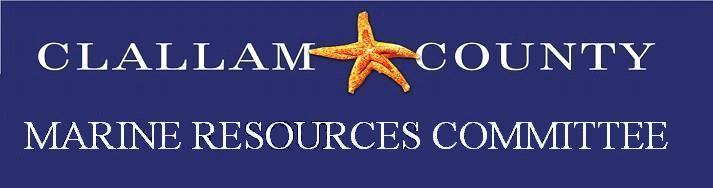 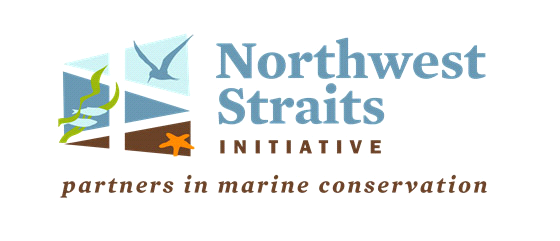 